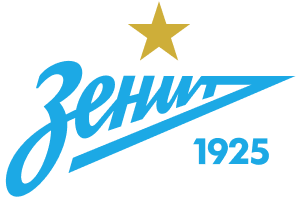 Фамилия Имя Отчество:                         								Дата рождения:											Рост:			см.  Вес:			кг.Место рождения:											 Гражданство:												Домашний адрес (Если вы проживаете в Санкт-Петербурге, укажите также район города):															Электронная почта:											ФИО одного из родителей:										Телефон одного из родителей:									Стаж занятий в футбол. школах (секциях):																		Названия футбольных школ (секций) где вы занимались?																Амплуа:ВратарьЗащитник Полузащитник НападающийПз/Нп Полевой игрокВнимательно ознакомьтесь с Информацией:Дата и время проведения следующего просмотра определяется тренерским штабом Академии. После заполнения анкеты с вами свяжутся сотрудники Академии и проконсультируют о дальнейших действиях.
Приём анкет от претендентов на поступление в Академию ЖФК «Зенит» ведётся только во время объявленных дат.
